Категория слушателей: воспитатели прошедшие курсы повышения квалификации по программе «Переподготовка «Дошкольное образование»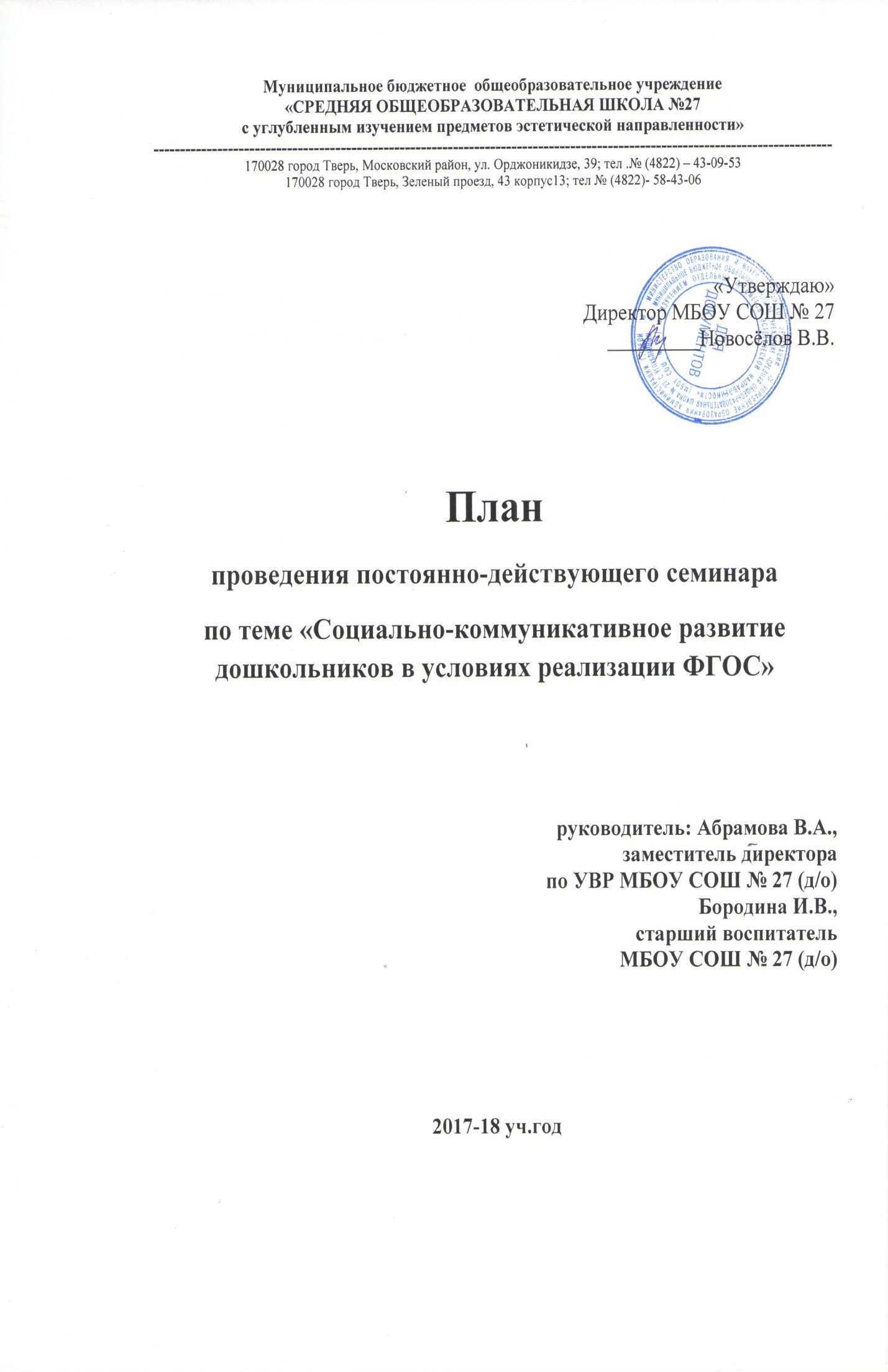 Сроки проведения: С 12 марта  по 31 мая   2019г. ( с 9.00- 13.00; с 13.00 -17.00)С 20 мая  по 30 мая 2019г : подготовка выступления ,31 мая  «Итоговый круглый стол»Цель: Повышение уровня теоретических знаний и практических умений педагогов ДОУ по направлению социально- коммуникативного развития  детей дошкольного возраста в соответствии с ФГОС. Задачи:Учебный план№ппТема семинараДидактические задачи1«Преемственность в работе  дошкольного учреждения и начальной школы  по реализации задач образовательной области «социально-коммуникативное развитие»Познакомить с теоретическими основы работы по реализации ФГОС в дошкольном образовании. Опыт работы дошкольного учреждения по реализации задач «Социально- коммуникативного развития» в  преемственности со школой.Расширять представления педагогов об организации развивающей предметно-пространственной среды в соответствии с ФГОС дошкольного образования . 2« Формирование связной речи  для развитие общения и взаимодействия ребёнка с взрослыми и сверстниками» Расширять представления педагогов о методе  наглядного моделирования.Упражнять в применение наглядного моделирования при составлении описательного рассказа .3«Классическая музыка как средство формирования социально- культурных ценностей»Дать рекомендации педагогам по ознакомлению детей с классической музыкой  и подбору репертуара.Развивать практические умения по использованию классической музыки в работе с детьми.4«Формирование социально-коммуникативных речевых умений  залог успешного обучения в школе»Закрепить знания о возрастных особенностях  развития речи ребенка.Совершенствовать   качество выполнения упражнений в  ходе практикума – тренинга «Артикуляционная гимнастика».5«Формирование представлений о социокультурных ценностях нашего народа , уважительного отношения и чувства принадлежности к малой родине  через проведение фольклорных праздников на примере праздника «Встреча весны»Познакомить педагогов с практикой использования народных обрядов и игр в работе с детьми дошкольного возраста . Развивать  умения  по основам народного пения и освоению весенних обрядовых песен и закличек.6«Формирование у детей дошкольного возраста основ безопасной жизнедеятельности»Познакомить воспитателей с опытом работы педагога по теме «Формирование у дошкольников основ  безопасного поведения в быту, социуме, природе».Совершенствовать умение анализировать насыщение РППС по разделу ОБЖ в различных по возрастам группах.7«Развитие устной речи детей среднего дошкольного возраста посредством сюжетно- ролевой игры»Расширять знания педагогов о разнообразии форм взаимодействия с детьми при развитиии коммуникативных навыков. Упражнять в организации сюжетно- ролевой игры сс детьми среднего дошкольного возраста .8«Формирование основ краеведческого воспитания через использование дидактических игр»Познакомить педагогов с формами  работы с детьми по формированию основ краеведческого воспитания.Развивать умение анализировать НОД с элементами краеведения.9« Система работы по  развитию социального и эмоционального интеллекта детей дошкольного возраста» Познакомить педагогов с особенностями эмоционального развития детей дошкольного возраста.Совершенствовать уцмение использовать в работе с детьми Практика тренинг  на развитие эмоциональной сферы дошкольников.10«Социально-коммуникативная готовность ребенка к школе»Познакомить педагогов  с критериями  коммуникативной готовности детей к школе в соответствии с ФГОС ДО. Упражнять в исследовании и обработке  данных в педагогической диагностике.11«Игра-  как форма социализации ребёнка».Расширять представления педагогов об инновационных  методах взаимодействия с детьми в старшем дошкольном возрасте  при организации сюжетно-ролевой игры».12«Развитие коммуникативных способностей детей в процессе подвижной игры» Формировать представление о роли подвижной игры для развития коммуникативных способностей детей. Закрепить знания о видах подвижных игр.13« Трудовое воспитание  в детском саду»Закрепить знания о видах  трудовой деятельности в детском саду.Познакомить с условиями созданными в дошкольной организации  для трудового воспитания детей с  учетом гендерных особенностей.14«Развитие эмоциональной отзывчивости у детей дошкольного возраста через формирование экологической культуры.»Экологическая культура  как средство воспитания нравственных качеств личности ребенка дошкольника.Познакомить с формами организации совместной деятельности с детьми  с использованием нетрадиционных технологий.15« Взаимодействие с семьей по социально-коммуникативному развитию детей»Развивать представления о роли семьи в социально-коммуникативном развитии ребенка.Информационно-коммуникативные технологии как средство взаимодействия с семьями воспитанников дошкольного образовательного учреждения№ппТема Теоретические занятия(кол-во часов)Практические занятия(кол-во часов)Ф.И.О. педагога, должность (кто проводит)1«Работа дошкольного учреждения  по реализации задач образовательной области «социально-коммуникативное развитие»Теоретические основы работы по реализации ФГОС в дошкольном образовании.3чПрактикумОрганизация развивающей предметно-пространственной среды в соответствии с ФГОС дошкольного образования.1чБородина И.В. – старший воспитатель МБОУ СОШ №272«Формирование связной речи  для развитие общения и взаимодействия ребёнка с взрослыми и сверстниками»Метод наглядного моделирования.Применение наглядного моделирования .3 часПрактикум- составление описательного рассказа.1чМаркова Е.И.Учитель –логопед МБОУ СОШ №273«Классическая музыка как средство формирования социально- культурных ценностей»Методические рекомендации по Ознакомлению детей с классической музыкой  и подбору репертуара. 2 часПрактикум по классической музыке.2чШальнева О.В.Музыкальный руководитель МБОУ СОШ №274«Формирование социально-коммуникативных речевых умений  залог успешного обучения в школе»Возрастные особенности развития речи ребенка.Речь воспитателя.2часПрактикум – тренинг «Артикуляционная гимнастика».2 часБоряева Ю.С.Воспитатель  МБОУ СОШ №275«Формирование представлений о социокультурных ценностях нашего народа , уважительного отношения и чувства принадлежности к малой родине  через проведение фольклорных праздников на примере праздника «Встреча весны»Теоретическая установка (лекция): «Народные обряды и их использование в детском саду». Показ видеопрезентации «Весенние заклички». Методические рекомендации по составлению сценария фольклорного праздника «Веснянка». 2 часПрактикум по основам народного пения и освоению весенних обрядовых песен и закличек.2 часРуденко В.В.Музыкальный руководитель МБОУ СОШ №276«Формирование у детей дошкольного возраста основ безопасной жизнедеятельности»Теоретическая установка (лекция): «Формирование у дошкольников основ  безопасного поведения в быту, социуме, природе».2 часПрактикум «Уроки Светофора» Практический анализ  уголка безопасности в группе.2час Желтова Г.А.Воспитатель МБОУ СОШ №277«Развитие устной речи детей старшего дошкольного возраста посредством сюжетно- ролевой игры»Разнообразие форм работы с детьми по формированию коммуникативных навыков.Использование мнемотехники в сюжетно- ролевой игре.2часПрактикум –  использование мнемотехники при составлении модели сюжетно- ролевой игры2часМихайлова О.Н.Воспитатель МБОУ СОШ №278«Формирование основ краеведческого воспитания через использование дидактических игр»Роль работы по краеведению для патриотического воспитания детей.Формы работы с детьми по формированию основ краеведческого воспитания.2часПросмотр и анализ НОД.Практика  - составление перспективного плана по ознакомлению детей с родным городом .2 часИванова Н.В.Воспитатель МБОУ СОШ №279«Система работы по  развитию социального и эмоционального интеллекта детей дошкольного возраста»Особенности эмоционального развития детей дошкольного возраста.Использование интерактивного дидактического мультимедийного пособия в образовательном процессе.2часПрактика тренинг  на развитие эмоциональной сферы дошкольников.2часКислякова Е.А.Педагог- психолог МБОУ СОШ №2710«Социально-коммуникативная готовность ребенка к школе»Критерии коммуникативной готовности детей к школе в соответствии с ФГОС ДО. Исследование и обработка данных в педагогической диагностике.2часПрактика : психологическая диагностика детей подготовительной группы по готовности к обучению в школе (по методическому пособию).2часКислякова Е.А.Педагог- психолог МБОУ СОШ №2711«Игра-  как форма социализации ребёнка».Классификация игр. Центр сюжетно-ролевых игр в группе.Методические рекомендации «Взаимодействие с детьми в старшем   дошкольном возрасте  при организации сюжетно-ролевой игры».2часПросмотр сюжетно- ролевой игры в подготовительной группе. Анализ деятельности воспитателя2часБережнова Е.Н.Воспитатель МБОУ СОШ №2712«Развитие коммуникативных способностей детей в процессе подвижной игры»Роль подвижной игры для развития коммуникативных способностей детей.Виды подвижных игр.Атрибуты для подвижных игр.2часПросмотр и анализ проведения подвижной игры в младшем и старшем дошкольном возрасте.Практикум – задание : составить свой вариант подвижной игры.2часКислякова Е.С.Инструктор по физической культуре МБОУ СОШ №2713« Трудовое воспитание  в детском саду»Виды трудовой деятельности в детском саду.Условия для трудового воспитания детей с  учетом гендерных особенностей.2часОрганизация трудовой деятельности с детьми среднего дошкольного возраста2часБережнова Е.Н.Воспитатель МБОУ СОШ №2714«Развитие эмоциональной отзывчивости у детей дошкольного возраста через формирование экологической культуры.»Экологическое воспитание  как средство воспитания нравственных качеств личности ребенка дошкольника.Организация совместной деятельности с детьми  с использованием нетрадиционных технологий.2чПрактикум «Экологический автобус»2чГенесина М.И.Воспитатель МБОУ СОШ №2715« Взаимодействие с семьей по социально-коммуникативному развитию детей»Роль семьи в социально-коммуникативном развитии ребенка.Информационно-коммуникативные технологии как средство взаимодействия с семьями воспитанников дошкольного образовательного учреждения2чПросмотр и анализ проведения родительского собрания  в старшей группе №8.2чЛаврентьева Т.А.Воспитатель МБОУ СОШ №27Всего часов: 72 часВсего часов: 72 часИз них:Теоретических- 32 часПрактических- 28 часПодготовка к круглому столу -8 часКруглый стол- 4часИз них:Теоретических- 32 часПрактических- 28 часПодготовка к круглому столу -8 часКруглый стол- 4часИз них:Теоретических- 32 часПрактических- 28 часПодготовка к круглому столу -8 часКруглый стол- 4час